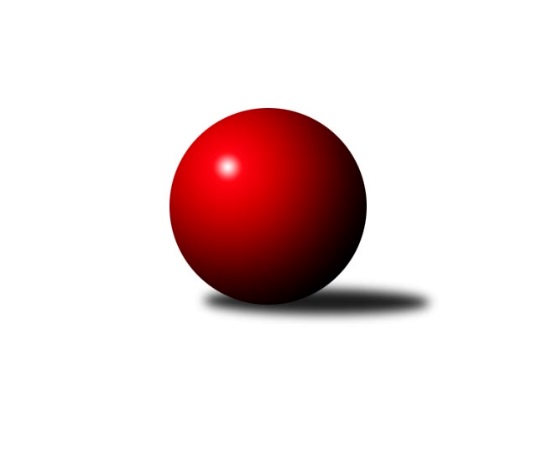 Č.19Ročník 2009/2010	24.5.2024 Okresní přebor Ostrava  2009/2010Statistika 19. kolaTabulka družstev:		družstvo	záp	výh	rem	proh	skore	sety	průměr	body	plné	dorážka	chyby	1.	TJ Sokol Michálkovice ˝B˝	17	14	1	2	200 : 72 	(134.0 : 70.0)	2447	29	1700	748	37.6	2.	TJ Unie Hlubina˝B˝	17	11	1	5	158 : 114 	(100.0 : 104.0)	2345	23	1640	706	43.8	3.	TJ Unie Hlubina C	17	10	1	6	168 : 104 	(117.0 : 87.0)	2379	21	1657	721	38.4	4.	SKK Ostrava C	17	9	2	6	162 : 110 	(121.0 : 83.0)	2297	20	1630	667	46.7	5.	TJ VOKD Poruba C	18	9	2	7	162 : 126 	(121.5 : 94.5)	2350	20	1660	690	48.9	6.	TJ Sokol Bohumín˝C˝	17	8	3	6	148 : 124 	(110.0 : 94.0)	2345	19	1656	690	49.5	7.	TJ Sokol Dobroslavice˝B˝	17	9	1	7	143 : 129 	(115.0 : 89.0)	2348	19	1653	694	46.8	8.	TJ Unie Hlubina˝D˝	18	8	2	8	137 : 151 	(99.0 : 117.0)	2237	18	1612	625	56.5	9.	TJ VOKD Poruba˝E˝	16	6	2	8	123 : 133 	(92.5 : 99.5)	2354	14	1679	675	56.3	10.	SKK Ostrava˝D˝	18	6	2	10	124 : 164 	(97.0 : 119.0)	2300	14	1638	663	53.1	11.	TJ Unie Hlubina E	18	7	0	11	113 : 175 	(95.0 : 121.0)	2237	14	1585	652	52.6	12.	TJ Sokol Michálkovice˝C˝	18	4	1	13	88 : 200 	(80.0 : 136.0)	2234	9	1602	632	63.7	13.	TJ Sokol Bohumín D	18	3	0	15	82 : 206 	(74.0 : 142.0)	2235	6	1606	628	68.3Tabulka doma:		družstvo	záp	výh	rem	proh	skore	sety	průměr	body	maximum	minimum	1.	TJ Sokol Michálkovice ˝B˝	10	9	0	1	120 : 40 	(82.5 : 37.5)	2339	18	2442	2124	2.	SKK Ostrava C	9	8	1	0	115 : 29 	(81.0 : 27.0)	2383	17	2435	2300	3.	TJ Sokol Bohumín˝C˝	9	7	2	0	96 : 48 	(66.5 : 41.5)	2394	16	2440	2339	4.	TJ Unie Hlubina˝B˝	8	7	1	0	96 : 32 	(53.0 : 43.0)	2498	15	2574	2417	5.	TJ Unie Hlubina C	9	7	0	2	99 : 45 	(69.5 : 38.5)	2532	14	2578	2444	6.	TJ VOKD Poruba C	8	6	1	1	90 : 38 	(64.5 : 31.5)	2372	13	2438	2304	7.	TJ Unie Hlubina˝D˝	9	5	1	3	84 : 60 	(53.0 : 55.0)	2484	11	2551	2438	8.	SKK Ostrava˝D˝	8	5	1	2	74 : 54 	(50.5 : 45.5)	2329	11	2410	2257	9.	TJ VOKD Poruba˝E˝	9	5	1	3	81 : 63 	(57.5 : 50.5)	2323	11	2400	2230	10.	TJ Unie Hlubina E	10	5	0	5	71 : 89 	(57.5 : 62.5)	2425	10	2515	2304	11.	TJ Sokol Dobroslavice˝B˝	6	3	0	3	49 : 47 	(39.0 : 33.0)	2308	6	2380	2237	12.	TJ Sokol Michálkovice˝C˝	9	2	1	6	49 : 95 	(44.5 : 63.5)	2189	5	2282	2089	13.	TJ Sokol Bohumín D	9	2	0	7	53 : 91 	(47.0 : 61.0)	2286	4	2365	2204Tabulka venku:		družstvo	záp	výh	rem	proh	skore	sety	průměr	body	maximum	minimum	1.	TJ Sokol Dobroslavice˝B˝	11	6	1	4	94 : 82 	(76.0 : 56.0)	2356	13	2536	2030	2.	TJ Sokol Michálkovice ˝B˝	7	5	1	1	80 : 32 	(51.5 : 32.5)	2453	11	2581	2350	3.	TJ Unie Hlubina˝B˝	9	4	0	5	62 : 82 	(47.0 : 61.0)	2342	8	2480	2289	4.	TJ Unie Hlubina C	8	3	1	4	69 : 59 	(47.5 : 48.5)	2377	7	2566	2081	5.	TJ VOKD Poruba C	10	3	1	6	72 : 88 	(57.0 : 63.0)	2345	7	2482	2261	6.	TJ Unie Hlubina˝D˝	9	3	1	5	53 : 91 	(46.0 : 62.0)	2239	7	2506	2064	7.	TJ Unie Hlubina E	8	2	0	6	42 : 86 	(37.5 : 58.5)	2243	4	2461	2136	8.	TJ Sokol Michálkovice˝C˝	9	2	0	7	39 : 105 	(35.5 : 72.5)	2230	4	2439	2131	9.	TJ Sokol Bohumín˝C˝	8	1	1	6	52 : 76 	(43.5 : 52.5)	2348	3	2522	2173	10.	TJ VOKD Poruba˝E˝	7	1	1	5	42 : 70 	(35.0 : 49.0)	2341	3	2443	2264	11.	SKK Ostrava C	8	1	1	6	47 : 81 	(40.0 : 56.0)	2282	3	2460	1994	12.	SKK Ostrava˝D˝	10	1	1	8	50 : 110 	(46.5 : 73.5)	2294	3	2460	2168	13.	TJ Sokol Bohumín D	9	1	0	8	29 : 115 	(27.0 : 81.0)	2225	2	2345	2061Tabulka podzimní části:		družstvo	záp	výh	rem	proh	skore	sety	průměr	body	doma	venku	1.	TJ Sokol Michálkovice ˝B˝	12	10	1	1	142 : 50 	(92.0 : 52.0)	2406	21 	7 	0 	1 	3 	1 	0	2.	TJ Unie Hlubina˝B˝	12	8	0	4	106 : 86 	(66.0 : 78.0)	2343	16 	5 	0 	0 	3 	0 	4	3.	TJ Unie Hlubina C	12	7	0	5	119 : 73 	(84.0 : 60.0)	2359	14 	5 	0 	1 	2 	0 	4	4.	TJ VOKD Poruba C	12	6	2	4	114 : 78 	(89.0 : 55.0)	2350	14 	4 	1 	1 	2 	1 	3	5.	SKK Ostrava C	12	6	2	4	109 : 83 	(82.0 : 62.0)	2294	14 	5 	1 	0 	1 	1 	4	6.	TJ Unie Hlubina˝D˝	12	6	2	4	103 : 89 	(75.0 : 69.0)	2261	14 	4 	1 	1 	2 	1 	3	7.	TJ Sokol Dobroslavice˝B˝	11	6	0	5	84 : 92 	(69.0 : 63.0)	2351	12 	1 	0 	2 	5 	0 	3	8.	TJ Sokol Bohumín˝C˝	12	4	3	5	93 : 99 	(73.5 : 70.5)	2341	11 	3 	2 	0 	1 	1 	5	9.	TJ VOKD Poruba˝E˝	11	4	2	5	80 : 96 	(61.5 : 70.5)	2332	10 	4 	1 	1 	0 	1 	4	10.	SKK Ostrava˝D˝	12	4	1	7	82 : 110 	(59.0 : 85.0)	2319	9 	4 	0 	2 	0 	1 	5	11.	TJ Unie Hlubina E	12	4	0	8	75 : 117 	(64.0 : 80.0)	2231	8 	4 	0 	3 	0 	0 	5	12.	TJ Sokol Michálkovice˝C˝	12	3	1	8	66 : 126 	(56.0 : 88.0)	2230	7 	2 	1 	3 	1 	0 	5	13.	TJ Sokol Bohumín D	12	2	0	10	59 : 133 	(53.0 : 91.0)	2244	4 	2 	0 	5 	0 	0 	5Tabulka jarní části:		družstvo	záp	výh	rem	proh	skore	sety	průměr	body	doma	venku	1.	TJ Sokol Michálkovice ˝B˝	5	4	0	1	58 : 22 	(42.0 : 18.0)	2453	8 	2 	0 	0 	2 	0 	1 	2.	TJ Sokol Bohumín˝C˝	5	4	0	1	55 : 25 	(36.5 : 23.5)	2460	8 	4 	0 	0 	0 	0 	1 	3.	TJ Unie Hlubina˝B˝	5	3	1	1	52 : 28 	(34.0 : 26.0)	2401	7 	2 	1 	0 	1 	0 	1 	4.	TJ Sokol Dobroslavice˝B˝	6	3	1	2	59 : 37 	(46.0 : 26.0)	2385	7 	2 	0 	1 	1 	1 	1 	5.	TJ Unie Hlubina C	5	3	1	1	49 : 31 	(33.0 : 27.0)	2451	7 	2 	0 	1 	1 	1 	0 	6.	SKK Ostrava C	5	3	0	2	53 : 27 	(39.0 : 21.0)	2340	6 	3 	0 	0 	0 	0 	2 	7.	TJ VOKD Poruba C	6	3	0	3	48 : 48 	(32.5 : 39.5)	2375	6 	2 	0 	0 	1 	0 	3 	8.	TJ Unie Hlubina E	6	3	0	3	38 : 58 	(31.0 : 41.0)	2305	6 	1 	0 	2 	2 	0 	1 	9.	SKK Ostrava˝D˝	6	2	1	3	42 : 54 	(38.0 : 34.0)	2309	5 	1 	1 	0 	1 	0 	3 	10.	TJ VOKD Poruba˝E˝	5	2	0	3	43 : 37 	(31.0 : 29.0)	2393	4 	1 	0 	2 	1 	0 	1 	11.	TJ Unie Hlubina˝D˝	6	2	0	4	34 : 62 	(24.0 : 48.0)	2275	4 	1 	0 	2 	1 	0 	2 	12.	TJ Sokol Bohumín D	6	1	0	5	23 : 73 	(21.0 : 51.0)	2235	2 	0 	0 	2 	1 	0 	3 	13.	TJ Sokol Michálkovice˝C˝	6	1	0	5	22 : 74 	(24.0 : 48.0)	2285	2 	0 	0 	3 	1 	0 	2 Zisk bodů pro družstvo:		jméno hráče	družstvo	body	zápasy	v %	dílčí body	sety	v %	1.	Ivo Herzán 	TJ Sokol Michálkovice ˝B˝ 	26	/	16	(81%)		/		(%)	2.	Jan Zych 	TJ Sokol Michálkovice ˝B˝ 	26	/	17	(76%)		/		(%)	3.	René Světlík 	TJ Sokol Bohumín˝C˝ 	26	/	17	(76%)		/		(%)	4.	Zdeněk Zhýbala 	TJ Sokol Michálkovice ˝B˝ 	24	/	15	(80%)		/		(%)	5.	Daniel Dudek 	TJ Sokol Michálkovice ˝B˝ 	24	/	15	(80%)		/		(%)	6.	Miroslav Futerko 	SKK Ostrava C 	24	/	17	(71%)		/		(%)	7.	Roman Grüner 	TJ Unie Hlubina˝B˝ 	24	/	17	(71%)		/		(%)	8.	Rudolf Riezner 	TJ Unie Hlubina˝B˝ 	22	/	15	(73%)		/		(%)	9.	Jakub Hájek 	TJ VOKD Poruba˝E˝ 	22	/	16	(69%)		/		(%)	10.	Pavel Plaček 	TJ Sokol Bohumín˝C˝ 	22	/	17	(65%)		/		(%)	11.	Karel Kuchař 	TJ Sokol Dobroslavice˝B˝ 	20	/	12	(83%)		/		(%)	12.	Petr Číž 	TJ VOKD Poruba˝E˝ 	20	/	15	(67%)		/		(%)	13.	Libor Žíla 	TJ VOKD Poruba C 	20	/	15	(67%)		/		(%)	14.	Richard Šimek 	TJ VOKD Poruba C 	20	/	15	(67%)		/		(%)	15.	Lumír Kocián 	TJ Sokol Dobroslavice˝B˝ 	20	/	15	(67%)		/		(%)	16.	Jaroslav Hrabuška 	TJ VOKD Poruba C 	20	/	16	(63%)		/		(%)	17.	Miroslav Böhm 	SKK Ostrava˝D˝ 	20	/	16	(63%)		/		(%)	18.	Oldřich Stolařík 	SKK Ostrava C 	20	/	16	(63%)		/		(%)	19.	Karel Kudela 	TJ Unie Hlubina C 	20	/	17	(59%)		/		(%)	20.	Jiří Koloděj 	SKK Ostrava˝D˝ 	20	/	18	(56%)		/		(%)	21.	Lucie Holeszová 	TJ Sokol Bohumín˝C˝ 	19	/	11	(86%)		/		(%)	22.	Radmila Pastvová 	TJ Unie Hlubina˝D˝ 	19	/	11	(86%)		/		(%)	23.	František Sedláček 	TJ Unie Hlubina˝D˝ 	19	/	16	(59%)		/		(%)	24.	Lenka Raabová 	TJ Unie Hlubina C 	18	/	11	(82%)		/		(%)	25.	Václav Rábl 	TJ Unie Hlubina C 	18	/	13	(69%)		/		(%)	26.	Oldřich Bidrman 	TJ Sokol Michálkovice ˝B˝ 	18	/	13	(69%)		/		(%)	27.	Pavel Marek 	TJ Unie Hlubina C 	18	/	14	(64%)		/		(%)	28.	Josef Hájek 	TJ Unie Hlubina E 	18	/	16	(56%)		/		(%)	29.	Petr Jurášek 	TJ Sokol Michálkovice ˝B˝ 	18	/	17	(53%)		/		(%)	30.	Alena Koběrová 	TJ Unie Hlubina˝D˝ 	17	/	15	(57%)		/		(%)	31.	Michal Blinka 	SKK Ostrava C 	17	/	16	(53%)		/		(%)	32.	Jan Pavlosek 	SKK Ostrava C 	16	/	12	(67%)		/		(%)	33.	Martin Třečák 	TJ Sokol Dobroslavice˝B˝ 	16	/	14	(57%)		/		(%)	34.	Petr Foniok 	TJ Unie Hlubina˝B˝ 	16	/	15	(53%)		/		(%)	35.	Josef Kyjovský 	TJ Unie Hlubina E 	16	/	16	(50%)		/		(%)	36.	Stanislav Navalaný 	TJ Unie Hlubina˝B˝ 	16	/	16	(50%)		/		(%)	37.	Zdeněk Mžik 	TJ VOKD Poruba˝E˝ 	16	/	16	(50%)		/		(%)	38.	Hana Vlčková 	TJ Unie Hlubina˝D˝ 	16	/	16	(50%)		/		(%)	39.	Pavel Rozkoš 	TJ Sokol Bohumín D 	14	/	9	(78%)		/		(%)	40.	Jiří Prokop 	TJ Unie Hlubina C 	14	/	10	(70%)		/		(%)	41.	Roman Klímek 	TJ VOKD Poruba C 	14	/	11	(64%)		/		(%)	42.	Vladimír Korta 	SKK Ostrava˝D˝ 	14	/	11	(64%)		/		(%)	43.	Pavel Hrabec 	TJ VOKD Poruba C 	14	/	12	(58%)		/		(%)	44.	Antonín Chalcár 	TJ VOKD Poruba C 	14	/	12	(58%)		/		(%)	45.	Josef Navalaný 	TJ Unie Hlubina C 	14	/	12	(58%)		/		(%)	46.	Dalibor Hamrozy 	TJ Sokol Bohumín˝C˝ 	14	/	13	(54%)		/		(%)	47.	Ladislav Mrakvia 	TJ VOKD Poruba˝E˝ 	14	/	14	(50%)		/		(%)	48.	Josef Paulus 	TJ Sokol Michálkovice˝C˝ 	14	/	17	(41%)		/		(%)	49.	Miroslav Koloděj 	SKK Ostrava˝D˝ 	14	/	18	(39%)		/		(%)	50.	Dominik Bohm 	SKK Ostrava˝D˝ 	13	/	9	(72%)		/		(%)	51.	Alfréd  Herman 	TJ Sokol Bohumín˝C˝ 	13	/	13	(50%)		/		(%)	52.	Ivo Kovářík 	TJ Sokol Dobroslavice˝B˝ 	12	/	9	(67%)		/		(%)	53.	Rostislav Hrbáč 	SKK Ostrava C 	12	/	10	(60%)		/		(%)	54.	Helena Martinčáková 	TJ VOKD Poruba C 	12	/	10	(60%)		/		(%)	55.	Zdeněk Hebda 	TJ VOKD Poruba˝E˝ 	12	/	11	(55%)		/		(%)	56.	Jaroslav Karas 	TJ Sokol Michálkovice˝C˝ 	12	/	11	(55%)		/		(%)	57.	Anna Kaňová 	TJ Unie Hlubina˝D˝ 	12	/	12	(50%)		/		(%)	58.	Martin Ferenčík 	TJ Unie Hlubina˝B˝ 	12	/	13	(46%)		/		(%)	59.	Josef Schwarz 	TJ Sokol Dobroslavice˝B˝ 	12	/	14	(43%)		/		(%)	60.	Jaroslav Jurášek 	TJ Sokol Michálkovice˝C˝ 	12	/	14	(43%)		/		(%)	61.	Karel Svoboda 	TJ Unie Hlubina E 	12	/	15	(40%)		/		(%)	62.	Lubomír Richter 	TJ Sokol Bohumín˝C˝ 	12	/	16	(38%)		/		(%)	63.	Miloslav Palička 	TJ Sokol Michálkovice˝C˝ 	11	/	11	(50%)		/		(%)	64.	Lubomír Jančár 	TJ Unie Hlubina˝B˝ 	10	/	6	(83%)		/		(%)	65.	Karel Ridl 	TJ Sokol Dobroslavice˝B˝ 	10	/	8	(63%)		/		(%)	66.	Petr Tomaňa 	TJ Unie Hlubina C 	10	/	10	(50%)		/		(%)	67.	Lukáš Modlitba 	TJ Sokol Bohumín D 	10	/	13	(38%)		/		(%)	68.	Hana Záškolná 	TJ Sokol Bohumín D 	10	/	15	(33%)		/		(%)	69.	Michaela Černá 	TJ Unie Hlubina E 	9	/	12	(38%)		/		(%)	70.	Tomáš Kubát 	SKK Ostrava C 	8	/	6	(67%)		/		(%)	71.	František Deingruber 	SKK Ostrava C 	8	/	6	(67%)		/		(%)	72.	Josef Vávra 	TJ Sokol Dobroslavice˝B˝ 	8	/	7	(57%)		/		(%)	73.	Jiří Břeska 	TJ Unie Hlubina˝B˝ 	8	/	8	(50%)		/		(%)	74.	Zdeněk Roj 	TJ Sokol Bohumín D 	8	/	8	(50%)		/		(%)	75.	Antonín Pálka 	SKK Ostrava˝D˝ 	8	/	10	(40%)		/		(%)	76.	Jan Petrovič 	TJ Unie Hlubina E 	8	/	11	(36%)		/		(%)	77.	Václav Kladiva 	TJ Sokol Bohumín D 	8	/	12	(33%)		/		(%)	78.	Jiří Preksta 	TJ Unie Hlubina˝D˝ 	8	/	12	(33%)		/		(%)	79.	Božena Olšovská 	TJ Unie Hlubina˝D˝ 	8	/	13	(31%)		/		(%)	80.	Jiří Štroch 	TJ Unie Hlubina˝B˝ 	8	/	14	(29%)		/		(%)	81.	Markéta Kohutková 	TJ Sokol Bohumín D 	8	/	14	(29%)		/		(%)	82.	Eva Marková 	TJ Unie Hlubina C 	8	/	15	(27%)		/		(%)	83.	Jaroslav Šproch 	SKK Ostrava˝D˝ 	8	/	18	(22%)		/		(%)	84.	Jan Švihálek 	TJ Sokol Michálkovice˝C˝ 	7	/	9	(39%)		/		(%)	85.	Václav Boháčik 	TJ VOKD Poruba˝E˝ 	6	/	4	(75%)		/		(%)	86.	Vladimír Korta sen. 	SKK Ostrava˝D˝ 	6	/	4	(75%)		/		(%)	87.	Veronika Štěrbová 	TJ Unie Hlubina E 	6	/	9	(33%)		/		(%)	88.	Pavel Kubina 	SKK Ostrava˝D˝ 	6	/	10	(30%)		/		(%)	89.	Andrea Rojová 	TJ Sokol Bohumín D 	5	/	9	(28%)		/		(%)	90.	Jan Stuš 	TJ Sokol Bohumín D 	5	/	11	(23%)		/		(%)	91.	Pavel Babiš 	TJ Sokol Dobroslavice˝B˝ 	5	/	14	(18%)		/		(%)	92.	David Smahel 	TJ Sokol Dobroslavice˝B˝ 	4	/	2	(100%)		/		(%)	93.	Dan  Šodek 	SKK Ostrava C 	4	/	2	(100%)		/		(%)	94.	Josef Jurášek 	TJ Sokol Michálkovice ˝B˝ 	4	/	2	(100%)		/		(%)	95.	Jan Mužík 	TJ Sokol Michálkovice ˝B˝ 	4	/	2	(100%)		/		(%)	96.	Jiří Řepecký 	TJ Sokol Michálkovice˝C˝ 	4	/	4	(50%)		/		(%)	97.	Radovan Vlček 	TJ Sokol Bohumín˝C˝ 	4	/	5	(40%)		/		(%)	98.	Josef Lariš 	TJ Unie Hlubina E 	4	/	7	(29%)		/		(%)	99.	Oldřich Neuverth 	TJ Unie Hlubina E 	4	/	7	(29%)		/		(%)	100.	Koloman Bagi 	TJ Unie Hlubina˝D˝ 	4	/	12	(17%)		/		(%)	101.	Helena Hýžová 	TJ VOKD Poruba C 	4	/	13	(15%)		/		(%)	102.	Libor Mendlík 	TJ Unie Hlubina E 	4	/	13	(15%)		/		(%)	103.	František Hájek 	TJ VOKD Poruba˝E˝ 	3	/	7	(21%)		/		(%)	104.	Miroslav Bohm 	SKK Ostrava˝D˝ 	2	/	1	(100%)		/		(%)	105.	Zdeněk Paulus 	TJ Sokol Michálkovice˝C˝ 	2	/	1	(100%)		/		(%)	106.	Antonín Okapa 	TJ Sokol Michálkovice˝C˝ 	2	/	3	(33%)		/		(%)	107.	Miroslav Heczko 	SKK Ostrava C 	2	/	3	(33%)		/		(%)	108.	Libor Krajčí 	TJ Sokol Bohumín˝C˝ 	2	/	4	(25%)		/		(%)	109.	Anna Mistriková 	TJ VOKD Poruba˝E˝ 	2	/	9	(11%)		/		(%)	110.	Jiří Vlček 	TJ Sokol Bohumín D 	2	/	9	(11%)		/		(%)	111.	Petr Řepecký 	TJ Sokol Michálkovice˝C˝ 	2	/	10	(10%)		/		(%)	112.	Karel Procházka 	TJ Sokol Michálkovice˝C˝ 	2	/	11	(9%)		/		(%)	113.	Vladimír Trojek 	TJ VOKD Poruba˝E˝ 	0	/	1	(0%)		/		(%)	114.	René Gazdík 	TJ Unie Hlubina˝B˝ 	0	/	1	(0%)		/		(%)	115.	Josef Pavlosek 	SKK Ostrava C 	0	/	1	(0%)		/		(%)	116.	Lukáš Korta 	SKK Ostrava˝D˝ 	0	/	1	(0%)		/		(%)	117.	Pavel Čech 	TJ Sokol Michálkovice ˝B˝ 	0	/	1	(0%)		/		(%)	118.	Miroslav Svider 	TJ Sokol Dobroslavice˝B˝ 	0	/	1	(0%)		/		(%)	119.	Roman Vitásek 	TJ Sokol Dobroslavice˝B˝ 	0	/	1	(0%)		/		(%)	120.	Emilie Deigruberová 	TJ VOKD Poruba˝E˝ 	0	/	2	(0%)		/		(%)	121.	Jiří Nováček 	TJ Sokol Bohumín˝C˝ 	0	/	2	(0%)		/		(%)	122.	Tamara Nguenová 	TJ Sokol Bohumín˝C˝ 	0	/	3	(0%)		/		(%)	123.	Timea Kúdelová 	TJ Sokol Bohumín˝C˝ 	0	/	3	(0%)		/		(%)	124.	Štefan Punčev 	TJ Sokol Bohumín D 	0	/	4	(0%)		/		(%)	125.	Radek Hrabuška 	TJ VOKD Poruba C 	0	/	4	(0%)		/		(%)	126.	Lukáš Jurášek 	TJ Sokol Michálkovice ˝B˝ 	0	/	4	(0%)		/		(%)	127.	Anna Dufková 	TJ Sokol Dobroslavice˝B˝ 	0	/	5	(0%)		/		(%)	128.	Roman Holnša 	TJ Sokol Michálkovice˝C˝ 	0	/	5	(0%)		/		(%)	129.	Vladimír Malovaný 	SKK Ostrava C 	0	/	5	(0%)		/		(%)	130.	Radek Říman 	TJ Sokol Michálkovice˝C˝ 	0	/	6	(0%)		/		(%)	131.	Tereza Kovalová 	TJ Sokol Michálkovice˝C˝ 	0	/	6	(0%)		/		(%)Průměry na kuželnách:		kuželna	průměr	plné	dorážka	chyby	výkon na hráče	1.	TJ Unie Hlubina, 1-2	2467	1727	740	42.2	(411.2)	2.	SKK Ostrava, 1-2	2329	1633	696	48.2	(388.3)	3.	TJ Sokol Bohumín, 1-4	2324	1656	667	60.1	(387.4)	4.	TJ VOKD Poruba, 1-4	2313	1637	676	59.9	(385.6)	5.	TJ Sokol Dobroslavice, 1-2	2291	1623	667	51.3	(381.9)	6.	TJ Michalkovice, 1-2	2242	1584	657	53.5	(373.7)Nejlepší výkony na kuželnách:TJ Unie Hlubina, 1-2TJ Sokol Michálkovice ˝B˝	2581	16. kolo	Anna Kaňová 	TJ Unie Hlubina˝D˝	470	14. koloTJ Unie Hlubina C	2578	11. kolo	Daniel Dudek 	TJ Sokol Michálkovice ˝B˝	462	16. koloTJ Unie Hlubina C	2577	15. kolo	Karel Svoboda 	TJ Unie Hlubina E	462	7. koloTJ Unie Hlubina˝B˝	2574	14. kolo	Martin Ferenčík 	TJ Unie Hlubina˝B˝	462	14. koloTJ Unie Hlubina C	2566	10. kolo	Martin Třečák 	TJ Sokol Dobroslavice˝B˝	458	13. koloTJ Unie Hlubina C	2563	7. kolo	Lumír Kocián 	TJ Sokol Dobroslavice˝B˝	458	9. koloTJ Unie Hlubina˝D˝	2551	14. kolo	Jiří Prokop 	TJ Unie Hlubina C	458	13. koloTJ Unie Hlubina C	2549	13. kolo	Václav Rábl 	TJ Unie Hlubina C	458	7. koloTJ Unie Hlubina C	2549	1. kolo	Pavel Marek 	TJ Unie Hlubina C	455	19. koloTJ Unie Hlubina C	2544	19. kolo	Václav Rábl 	TJ Unie Hlubina C	454	15. koloSKK Ostrava, 1-2TJ Sokol Michálkovice ˝B˝	2451	4. kolo	Lumír Kocián 	TJ Sokol Dobroslavice˝B˝	441	7. koloSKK Ostrava C	2435	3. kolo	Jan Pavlosek 	SKK Ostrava C	439	3. koloSKK Ostrava C	2419	17. kolo	Dominik Bohm 	SKK Ostrava C	436	9. koloSKK Ostrava C	2419	7. kolo	František Deingruber 	SKK Ostrava C	435	7. koloSKK Ostrava˝D˝	2410	6. kolo	Vladimír Korta 	SKK Ostrava˝D˝	432	4. koloSKK Ostrava C	2407	5. kolo	Miroslav Koloděj 	SKK Ostrava˝D˝	431	18. koloSKK Ostrava C	2400	9. kolo	Tomáš Kubát 	SKK Ostrava C	431	17. koloTJ Unie Hlubina C	2394	18. kolo	Jiří Koloděj 	SKK Ostrava˝D˝	430	6. koloSKK Ostrava˝D˝	2376	18. kolo	Jiří Koloděj 	SKK Ostrava˝D˝	429	2. koloTJ Sokol Dobroslavice˝B˝	2376	7. kolo	Lenka Raabová 	TJ Unie Hlubina C	427	18. koloTJ Sokol Bohumín, 1-4TJ Sokol Bohumín˝C˝	2440	14. kolo	Ivo Kovářík 	TJ Sokol Dobroslavice˝B˝	457	11. koloTJ Sokol Michálkovice ˝B˝	2439	14. kolo	Lucie Holeszová 	TJ Sokol Bohumín˝C˝	451	11. koloTJ Sokol Bohumín˝C˝	2434	16. kolo	Zdeněk Zhýbala 	TJ Sokol Michálkovice ˝B˝	445	14. koloTJ Sokol Bohumín˝C˝	2434	13. kolo	Jiří Prokop 	TJ Unie Hlubina C	444	2. koloTJ Sokol Bohumín˝C˝	2421	11. kolo	Jakub Hájek 	TJ VOKD Poruba˝E˝	443	16. koloTJ Sokol Bohumín˝C˝	2407	10. kolo	Karel Ridl 	TJ Sokol Dobroslavice˝B˝	439	4. koloTJ Sokol Dobroslavice˝B˝	2407	4. kolo	Rudolf Riezner 	TJ Unie Hlubina˝B˝	434	3. koloTJ Sokol Bohumín˝C˝	2403	2. kolo	Lubomír Richter 	TJ Sokol Bohumín˝C˝	434	2. koloTJ VOKD Poruba C	2401	15. kolo	Lucie Holeszová 	TJ Sokol Bohumín˝C˝	433	16. koloTJ Unie Hlubina˝B˝	2389	3. kolo	Daniel Dudek 	TJ Sokol Michálkovice ˝B˝	432	14. koloTJ VOKD Poruba, 1-4TJ Sokol Michálkovice ˝B˝	2541	13. kolo	Petr Jurášek 	TJ Sokol Michálkovice ˝B˝	460	13. koloTJ VOKD Poruba C	2438	1. kolo	Richard Šimek 	TJ VOKD Poruba C	449	8. koloTJ Unie Hlubina C	2418	14. kolo	Martin Třečák 	TJ Sokol Dobroslavice˝B˝	448	10. koloTJ Sokol Michálkovice ˝B˝	2409	6. kolo	Karel Kuchař 	TJ Sokol Dobroslavice˝B˝	442	10. koloTJ VOKD Poruba˝E˝	2400	14. kolo	Jiří Koloděj 	SKK Ostrava˝D˝	436	12. koloTJ VOKD Poruba C	2399	16. kolo	Libor Žíla 	TJ VOKD Poruba C	436	16. koloTJ VOKD Poruba C	2394	12. kolo	Ivo Herzán 	TJ Sokol Michálkovice ˝B˝	435	13. koloTJ VOKD Poruba˝E˝	2379	10. kolo	Jan Zych 	TJ Sokol Michálkovice ˝B˝	433	13. koloTJ VOKD Poruba C	2377	6. kolo	Richard Šimek 	TJ VOKD Poruba C	433	2. koloTJ VOKD Poruba˝E˝	2373	13. kolo	Libor Žíla 	TJ VOKD Poruba C	433	12. koloTJ Sokol Dobroslavice, 1-2TJ Sokol Dobroslavice˝B˝	2380	17. kolo	Libor Žíla 	TJ VOKD Poruba C	428	3. koloTJ Sokol Dobroslavice˝B˝	2379	14. kolo	Karel Kuchař 	TJ Sokol Dobroslavice˝B˝	422	6. koloSKK Ostrava˝D˝	2372	14. kolo	Martin Třečák 	TJ Sokol Dobroslavice˝B˝	421	6. koloTJ VOKD Poruba C	2335	3. kolo	Josef Vávra 	TJ Sokol Dobroslavice˝B˝	420	17. koloTJ Unie Hlubina˝B˝	2312	5. kolo	Jan Stuš 	TJ Sokol Bohumín D	415	17. koloTJ Sokol Dobroslavice˝B˝	2297	6. kolo	Josef Schwarz 	TJ Sokol Dobroslavice˝B˝	413	15. koloTJ Sokol Dobroslavice˝B˝	2288	5. kolo	Ivo Kovářík 	TJ Sokol Dobroslavice˝B˝	413	5. koloTJ Sokol Dobroslavice˝B˝	2266	3. kolo	Stanislav Navalaný 	TJ Unie Hlubina˝B˝	412	5. koloTJ Sokol Bohumín D	2254	17. kolo	Jaroslav Jurášek 	TJ Sokol Michálkovice˝C˝	410	15. koloTJ Sokol Michálkovice˝C˝	2238	15. kolo	Pavel Kubina 	SKK Ostrava˝D˝	409	14. koloTJ Michalkovice, 1-2TJ Sokol Michálkovice ˝B˝	2442	7. kolo	Jan Mužík 	TJ Sokol Michálkovice ˝B˝	446	12. koloTJ Sokol Michálkovice ˝B˝	2438	1. kolo	René Světlík 	TJ Sokol Bohumín˝C˝	439	1. koloTJ Sokol Michálkovice ˝B˝	2435	5. kolo	Oldřich Bidrman 	TJ Sokol Michálkovice ˝B˝	432	5. koloTJ Sokol Michálkovice ˝B˝	2407	19. kolo	Daniel Dudek 	TJ Sokol Michálkovice ˝B˝	431	1. koloTJ Sokol Michálkovice ˝B˝	2371	18. kolo	Daniel Dudek 	TJ Sokol Michálkovice ˝B˝	429	5. koloTJ Sokol Michálkovice ˝B˝	2348	3. kolo	Lumír Kocián 	TJ Sokol Dobroslavice˝B˝	429	8. koloTJ Sokol Michálkovice ˝B˝	2342	11. kolo	Antonín Chalcár 	TJ VOKD Poruba C	428	13. koloTJ Sokol Dobroslavice˝B˝	2341	8. kolo	Oldřich Bidrman 	TJ Sokol Michálkovice ˝B˝	424	7. koloTJ Sokol Bohumín˝C˝	2333	1. kolo	Petr Jurášek 	TJ Sokol Michálkovice ˝B˝	424	19. koloTJ Unie Hlubina C	2310	12. kolo	Daniel Dudek 	TJ Sokol Michálkovice ˝B˝	422	19. koloČetnost výsledků:	9.0 : 7.0	1x	8.0 : 8.0	9x	7.0 : 9.0	2x	6.0 : 10.0	6x	5.0 : 11.0	3x	4.0 : 12.0	13x	2.0 : 14.0	5x	16.0 : 0.0	5x	15.0 : 1.0	1x	14.0 : 2.0	17x	13.0 : 3.0	1x	12.0 : 4.0	32x	11.0 : 5.0	1x	10.0 : 6.0	14x	0.0 : 16.0	4x